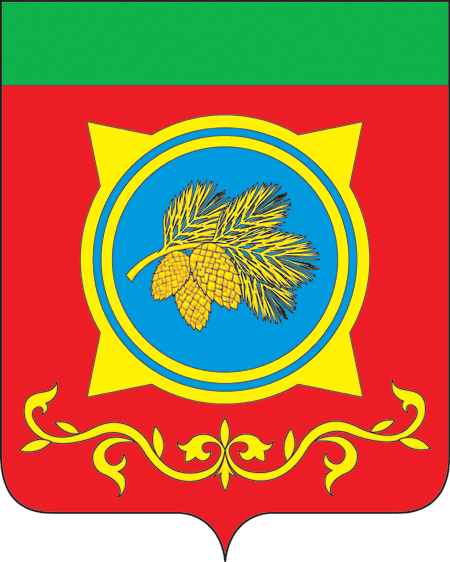 Российская ФедерацияРеспублика ХакасияАдминистрация Таштыпского районаРеспублики Хакасия        ПОСТАНОВЛЕНИЕ26.03.2022г.	 с.Таштып                                              №  126О снятии режима функционирования«Повышенная готовность»          В соответствии с Федеральным законом Российской Федерации от 21.12.1994г. №68-ФЗ «О защите населения и территорий от чрезвычайных ситуаций природного и техногенного характера», законом Республики Хакасия от 17.11.1998 г. № 43 «О защите населения и территорий от чрезвычайных ситуаций природного и техногенного характера в Республике Хакасия»,  руководствуясь п.7, п.21 ч.1 ст.8, п.3 ч.1 ст.29 Устава муниципального образования Таштыпский район от 24.06.2005 г., Администрация Таштыпского района  постановляет:1. Снять режим функционирования «Повышенная готовность»  Таштыпского районного звена ТП РСЧС Республике Хакасия на территории населенных пунктов Арбатского сельсовета, их окрестностях и автомобильной дороге Абаза – Малые Арбаты  с 11.00 часов  26 марта 2022 года, в связи с нормализацией паводковой обстановки на территории Арбатского сельсовета и завершением взрывных работ на реке Абакан в устье реки Джебаш. 2.  Руководителям формирований Таштыпского районного звена ТП РСЧС Республике Хакасия, Главе Арбатского сельсовета С.Н.Чебодаеву перейти на режим функционирования повседневная деятельность. 3.   Контроль за исполнением настоящего постановления возложить на начальника отдела по делам ГО,ЧС и МР Администрации Таштыпского района А.К.Бугаева .Глава Таштыпского района                                                                        А.А.Дьяченко